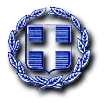 ΕΛΛΗΝΙΚΗ ΔΗΜΟΚΡΑΤΙΑΠΕΡΙΦΕΡΕΙΑ ΚΡΗΤΗΣ                      ΠΕΡΙΦΕΡΕΙΑΚΗ ΕΝΟΤΗΤΑ ΗΡΑΚΛΕΙΟΥΠ Ρ Ο Σ Κ Λ Η Σ ΗΣας προσκαλούμε να τιμήσετε με την παρουσία σας τις εκδηλώσεις που θα γίνουν στην πόλη μας για τον εορτασμό της Εθνικής Επετείου της 25ης Μαρτίου 1821O Αντιπεριφερειάρχης Π.Ε. ΗρακλείουΝικόλαος ΣυριγωνάκηςΠ Ρ Ο Γ Ρ Α Μ Μ Α Εορταστικών εκδηλώσεων Εθνικής Επετείου της25ης Μαρτίου 1821ΓΕΝΙΚΑ-Γενικός σημαιοστολισμός από την 8η πρωινή ώρα της 23ης μέχρι τη δύση του ηλίου της 25ης Μαρτίου 2024.-Γενικός σημαιοστολισμός των πλοίων που ναυλοχούν στο λιμάνι του Ηρακλείου.-Φωταγώγηση όλων των καταστημάτων του δημοσίου, των Ο.Τ.Α., των Ν.Π.Δ.Δ. και των Τραπεζών κατά τις βραδινές ώρες της 24ης και 25ης Μαρτίου 2024, λαμβάνοντας μέριμνα για την εξοικονόμηση ενέργειας στο πλαίσιο και της αρ. ΥΠΕΝ/ΔΕΠΕΑ/68315/502/01.07.2022 (ΦΕΚ 3424 Β΄) Κ.Υ.Α., όπως ισχύει.ΕΙΔΙΚΑΠΑΡΑΣΚΕΥΗ 22  ΜΑΡΤΙΟΥ  2024Ομιλίες στις Δημόσιες Υπηρεσίες, Νομικά Πρόσωπα Δημοσίου Δικαίου, Πανεπιστήμιο Κρήτης, Ελληνικό Μεσογειακό Πανεπιστήμιο, Πατριαρχική Ανώτατη Εκκλησιαστική Ακαδημία Κρήτης, Λύκεια, Γυμνάσια, Δημοτικά Σχολεία, Τεχνικές  Σχολές, Ορφανοτροφεία, Οργανισμούς, Εργατοϋπαλληλικό Κέντρο Ηρακλείου κ.λ.π.ΩΡΑ 12:00Προσέλευση Επισήμων και Αρχών στο χώρο του μνημείου – αγάλματος του Δασκαλογιάννη (Πλατεία Δασκαλογιάννη).Επιμνημόσυνη δέηση2)Κατάθεση Στεφάνων από: την Εντεταλμένη Περιφερειακή Σύμβουλο στον τομέα Παιδείας και Δια βίου Μάθησης, τον Αντιδήμαρχο Παιδείας Ηρακλείου, τον Περιφερειακό Διευθυντή Εκπαίδευσης Κρήτης, τους Διευθυντές της Α/θμιας και  Β/θμιας Εκπαίδευσης, τους Φοιτητές του Πανεπιστημίου Κρήτης, τους φοιτητές του Ελληνικού Μεσογειακού Πανεπιστημίου, τους φοιτητές της Πατριαρχικής Ανώτατης Εκκλησιαστικής Ακαδημίας Κρήτης, τους μαθητές Β/θμιας και Α/θμιας Εκπαίδευσης, τους Προσκόπους και τους Οδηγούς.Τήρηση ενός λεπτού σιγής στη μνήμη των νεκρών.Ανάκρουση Εθνικού Ύμνου.ΔΕΥΤΕΡΑ 25 ΜΑΡΤΙΟΥ  2024ΩΡΑ  7:30Οι καμπάνες των εκκλησιών της πόλης και των προαστίων θα σημάνουν χαρμόσυνα και η φιλαρμονική του Δήμου Ηρακλείου θα παιανίσει το εωθινό.ΩΡΑ  8:00Επίσημη Έπαρση της Σημαίας στο Μνημείο – άγαλμα του Δασκαλογιάννη (Πλατεία Δασκαλογιάννη).ΩΡΑ 10:45Επίσημη Δοξολογία.Προσέλευση Επισήμων και Αρχών στο Μητροπολιτικό Ναό του Αγίου Μηνά.Στην επίσημη Δοξολογία θα χοροστατήσει ο Σεβασμιότατος Αρχιεπίσκοπος Κρήτης κ.κ. Ευγένιος. Για την Εθνική Επέτειο της 25ης Μαρτίου 1821 θα μιλήσει η κ. Παπαζαχαριάκη Μαριλένα, εκπαιδευτικός, διευθύντρια του 44ου Δημοτικού  Σχολείου Ηρακλείου.ΩΡΑ 11:30     Τελετή στο μνημείο–άγαλμα του Δασκαλογιάννη (Πλατεία Δασκαλογιάννη).Προσέλευση Επισήμων και Αρχών στο χώρο του μνημείου.Επιμνημόσυνη δέησηΚατάθεση Στεφάνων από τους:                                                                                                                                                                                                                                                       -Εκπρόσωπο της Κυβέρνησης-Εκπροσώπους της Βουλής των Ελλήνων, Βουλευτές Π.Ε. Ηρακλείου,   Ευρωβουλευτές  -Περιφερειάρχη Κρήτης-Δήμαρχο Ηρακλείου-Γραμματέα Αποκεντρωμένης Διοίκησης Κρήτης-Ανώτερο Διοικητή Φρουράς Ηρακλείου, ως εκπρόσωπο των Ενόπλων   Δυνάμεων και των Σωμάτων Ασφαλείας-Πρύτανη του Πανεπιστημίου Κρήτης-Πρύτανη του Ελληνικού Μεσογειακού Πανεπιστημίου-Πρόεδρο της Πατριαρχικής Ανώτατης Εκκλησιαστικής Ακαδημίας Κρήτης-Πρόεδρο Ι.Τ.Ε.-Διοικητή της 7ης Υγειονομικής Περιφέρειας Κρήτης-Πολιτικά κόμματα που εκπροσωπούνται στο Εθνικό και Ευρωπαϊκό    Κοινοβούλιο-Πρόεδρο του  Ελληνικού Ερυθρού Σταυρού τμήματος Ηρακλείου-Ένωση Αποστράτων Αξιωματικών Στρατού Ν. Ηρακλείου-Ν. Λασιθίου-Ένωση Αποστράτων Αξιωματικών Πολεμικού Ναυτικού -Ένωση Αποστράτων Αξιωματικών Πολεμικής Αεροπορίας-Σύνδεσμο Εφέδρων Αξιωματικών-Σύνδεσμο Αποστράτων Σωμάτων Ασφαλείας-Σύλλογο Αποστράτων Λ.Σ. Κρήτης και Δωδεκανήσου-Σύνδεσμο εθνοφυλάκων Ηρακλείου «Δασκαλογιάννης»-Οργανώσεις αναπήρων και Θυμάτων πολέμου -Αντιστασιακές Οργανώσεις που εδρεύουν στην Π.Ε. Ηρακλείου-Σύλλογοι - ΣωματείαΤήρηση ενός λεπτού σιγής στη μνήμη των νεκρών.Ανάκρουση Εθνικού Ύμνου.Παρακαλούμε, όσους από τους παραπάνω επιθυμούν να καταθέσουν στεφάνι, να ενημερώσουν για την κατάθεση μέχρι την Πέμπτη 21 Μαρτίου 2024 στο τηλέφωνο 2813400374.(Ώρες επικοινωνίας: 08.00-14.30).ΩΡΑ  11:55Μετάβαση Επισήμων και Αρχών στον χώρο παρακολούθησης της παρέλασης.ΩΡΑ  12:00Παρέλαση, από τη Λεωφόρο Δημοκρατίας στο ύψος του μνημείου Μάχης Κρήτης, συνέχεια προς πλατεία Ελευθερίας, οδό Αβέρωφ, οδό Έβανς (αριστερά μεγάλη Έβανς) και ολοκλήρωση στην Καινούρια Πόρτα (Καμάρες, εξωτερικά των τειχών - Είσοδο Κηποθέατρου «Ν. Καζαντζά -ης»), των ακόλουθων τμημάτων: Της Φιλαρμονικής του Δήμου, των Αναπήρων Πολέμου, Παλαιών Πολεμιστών της Εθνικής Αντίστασης, του Ελληνικού Ερυθρού Σταυρού (Σώμα Νοσηλευτικής, Σώμα Κοινωνικής Πρόνοιας, Σώμα Σαμαρειτών – Διασωστών - Ναυαγοσωστών), της Ομάδας Έρευνας και Διάσωσης Παγκρήτιου Ομίλου Φουσκωτών Σκαφών, του Νομαρχιακού Σωματείου Ατόμων με Αναπηρίες Ν. Ηρακλείου, του Λυκείου Ελληνίδων Ηρακλείου, του Σωματείου Ποντίων ‘‘Εύξεινος Λέσχη’’ Ηρακλείου, του Συλλόγου Αλατσατιανών Ηρακλείου, του Συλλόγου Ν. Αλικαρνασσού «Η Αρτεμισία», του Συλλόγου Μικρασιατών Κρήτης «Ο Άγιος Πολύκαρπος», του Συλλόγου Θρακιωτών Κρήτης, του Συλλόγου Πελοποννησίων Κρήτης «Μωριάς», του Συλλόγου Μακεδόνων Κρήτης, του Συλλόγου Ηπειρωτών Ν. Ηρακλείου, των Δημοσίων και Ιδιωτικών Δημοτικών Σχολείων, του Ε.Ε.Ε.Κ. Ηρακλείου, του ειδικού Γυμνασίου Ηρακλείου, του ΕΝ.Ε.Ε.ΓΥ.Λ. Ηρακλείου, των Δημοσίων και Ιδιωτικών Γυμνασίων, του Εσπερινού Γυμνασίου, των Δημοσίων και Ιδιωτικών Γενικών Ενιαίων Λυκείων, του Καλλιτεχνικού Σχολείου, του Εσπερινού Λυκείου, των ΕΠΑ.Λ., του Σώματος Ελληνικού Οδηγισμού, του Σώματος Ελλήνων Προσκόπων, του Συνδέσμου Εφέδρων Αξιωματικών Ν. Ηρακλείου, των Στρατιωτικών Τμημάτων.ΩΡΑ 17:45Επίσημη υποστολή της Σημαίας στο μνημείο – άγαλμα του Δασκαλογιάννη (Πλατεία Δασκαλογιάννη).Στις παραπάνω εκδηλώσεις καλούνται να παρευρεθούν:Ο Σεβασμιότατος Αρχιεπίσκοπος Κρήτης, ο Εκπρόσωπος της Κυβέρνησης, οι Βουλευτές, οι Ευρωβουλευτές, ο Περιφερειάρχης Κρήτης, ο Δήμαρχος Ηρακλείου, η Γραμματέας της Αποκεντρωμένης Διοίκησης Κρήτης, ο Πρόεδρος και ο Εισαγγελέας Εφετών, ο Ανώτερος Διοικητής Φρουράς Ηρακλείου, ο Αστυνομικός Διευθυντής Ηρακλείου, ο Περιφερειακός Διοικητής Λιμενικού Σώματος, ο Λιμενάρχης Ηρακλείου, ο Γενικός Επιθεωρητής Νοτίου Ελλάδος Πυροσβεστικών Υπηρεσιών, ο Συντονιστής Βορείου Νοτίου Αιγαίου & Κρήτης, ο Περιφερειακός Διοικητής της Πυροσβεστικών Υπηρεσιών Κρήτης, ο Διοικητής της 3ης ΕΜΑΚ Κρήτης, ο Διοικητής Πυροσβεστικών Υπηρεσιών Ν. Ηρακλείου, ο Πρύτανης του Πανεπιστημίου Κρήτης, ο Πρύτανης του Ελληνικού Μεσογειακού Πανεπιστημίου, ο Πρόεδρος της Πατριαρχικής Ανώτατης Εκκλησιαστικής Ακαδημίας Κρήτης, o Πρόεδρος του I.T.E., ο Πρόεδρος και ο εισαγγελέας του Διοικητικού Δικαστηρίου, ο Πρόεδρος και ο Εισαγγελέας Πρωτοδικών Ηρακλείου, Πρωτοδίκες, Πταισματοδίκες, Ειρηνοδίκες, οι Θεματικοί Αντιπεριφερειάρχες, ο Πρόεδρος του Περιφερειακού Συμβουλίου, ο Πρόεδρος του Δημοτικού Συμβουλίου, ο πρόεδρος της Π.Ε.Δ., ο Εκτελεστικός Γραμματέας της Περιφέρειας Κρήτης, οι Δήμαρχοι της Π.Ε. Ηρακλείου, οι Αντιδήμαρχοι, ο Επίτροπος του Ελεγκτικού Συνεδρίου, Περιφερειακοί Σύμβουλοι, Δημοτικοί Σύμβουλοι, τα πολιτικά κόμματα, οι πρώην Υπουργοί  πολιτικών και υπηρεσιακών Κυβερνήσεων Κοινοβουλευτικών Περιόδων, οι πρώην Ευρωβουλευτές και Βουλευτές, οι πρώην Νομάρχες και Δήμαρχοι Ηρακλείου, o Διοικητής της 7ης Υγειονομικής Περιφέρειας Κρήτης, οι αξιωματικοί των Ενόπλων Δυνάμεων, των Σωμάτων Ασφαλείας και του Λιμενικού Σώματος σε ενεργή υπηρεσία ή αποστρατεία με στολή κατά την ιεραρχική τάξη, Εκπρόσωποι Ενώσεων Αποστράτων Αξιωματικών του Στρατού, του Πολεμικού Ναυτικού, της Αεροπορίας, των Σωμάτων Ασφαλείας και του Λιμενικού Σώματος, η ασκούσα καθήκοντα συντονίστριας στην Αποκεντρωμένη Διοίκηση Κρήτης, οι Γενικοί Διευθυντές της Αποκεντρωμένης Διοίκησης Κρήτης, οι Γενικοί Διευθυντές της Περιφέρειας Κρήτης, ο Διευθυντής του ΕΚΑΒ Κρήτης, ο Περιφερειακός Διευθυντής Εκπαίδευσης Κρήτης, ο Περιφερειακός Διευθυντής Εκπαίδευσης Κρήτης, ο Διευθυντής Β/βάθμιας Εκπαίδευσης Ηρακλείου, ο Διευθυντής Α/βάθμιας Εκπαίδευσης Ηρακλείου, οι Προϊστάμενοι Δημόσιων Υπηρεσιών, Προϊστάμενοι Ν.Π.Δ.Δ., Οργανισμών, Τραπεζών, ο Πρόεδρος του τμήματος Ηρακλείου του  Ελληνικού Ερυθρού Σταυρού, των Αναπηρικών και Αντιστασιακών  Οργανώσεων, των Εφεδροπολεμικών Οργανώσεων, οι Πρόξενοι, Περιφερειακοί Έφοροι Προσκόπων και Ελληνικού Οδηγισμού, Πρόεδροι Επιμελητηρίων, Πρόεδροι Επαγγελματικών Οργανώσεων, Πρόεδροι Ομοσπονδιών και Εργατικών Οργανώσεων, ο Πρόεδρος του Εργατικού Κέντρου Ηρακλείου, Πρόεδροι Ενώσεων Γεωργικών Συνεταιρισμών, οι Πρόεδροι άλλων Σωματείων και Συλλόγων, τα Μ.Μ.Ε. και οι πολίτες.  